Data : 27 marca 2020 r.Katecheza nr.27, str.92-94Temat: Wąż miedziany zapowiedzią ofiary Chrystusa.Znacie to powiedzenie? Co Cię ugryzło? Pytamy tak, kiedy ktoś jest jakiś nie swój, inny, pochmurny i niesympatyczny. 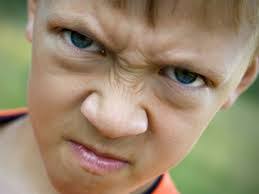 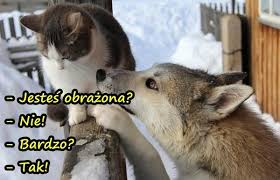 Otóż gdy „jad grzechu dostanie się do naszej duszy”, stajemy się inni, nieswoi. Grzech powoli zatruwa nasze życie. Aby uratować człowieka, którego ukąsił jadowity wąż, trzeba natychmiast podać mu odtrutkę. Co jest odtrutką na grzech, zwłaszcza na grzechy główne? Spróbuj odpowiedzieć korzystając z podręcznika .Zapoznaj się z fragmentem z Pisma św.Jadowite węże – wąż miedziany4 Od góry Hor szli w kierunku Morza Czerwonego, aby obejść ziemię Edom; podczas drogi jednak lud stracił cierpliwość. 5 I zaczęli mówić przeciw Bogu i Mojżeszowi: «Czemu wyprowadziliście nas z Egiptu, byś my tu na pustyni pomarli? Nie ma chleba ani wody, a uprzykrzył się nam już ten pokarm mizerny». 6 Zesłał więc Pan na lud węże o jadzie palącym, które kąsały ludzi, tak że wielka liczba Izraelitów zmarła. 7 Przybyli więc ludzie do Mojżesza, mówiąc: «Zgrzeszyliśmy, szemrząc przeciw Panu i przeciwko tobie. Wstaw się za nami do Pana, aby oddalił od nas węże». I wstawił się Mojżesz za ludem. 8 Wtedy rzekł Pan do Mojżesza: «Sporządź węża i umieść go na wysokim palu; wtedy każdy ukąszony, jeśli tylko spojrzy na niego, zostanie przy życiu». 9 Sporządził więc Mojżesz węża miedzianego i umieścił go na wysokim palu. I rzeczywiście, jeśli kogoś wąż ukąsił, a ukąszony spojrzał na węża miedzianego, zostawał przy życiu.Przez to trudne doświadczenie z wężami na pustyni Bóg chciał uświadomić Izraelitom, że są ludźmi grzesznymi i skłonnymi do przekraczania Bożego prawa. Ukazał im też, że tylko łaska może uratować człowieka przed złem.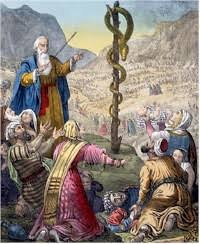  Święty Jan przytacza w swojej Ewangelii słowa Jezusa, które wypowiedział do Nikodema:  A jak Mojżesz wywyższył węża na pustyni, tak potrzeba, by wywyższono Syna Człowieczego, aby każdy, kto w Niego wierzy, miał życie wieczne. Tak bowiem Bóg umiłował świat, że Syna swego Jednorodzonego dał, aby każdy, kto w Niego wierzy, nie zginął, ale miał życie wieczne. Albowiem Bóg nie posłał swego Syna na świat po to, aby świat potępił, ale po to, by świat został przez Niego zbawiony.Wąż miedziany zawieszona na palu przez Mojżesza jest zapowiedzią Ofiary Chrystusa. Kto spojrzał na węża, zostawał przy życiu, kto patrzy na Chrystusa i wierzy w Niego, ma życie wieczne.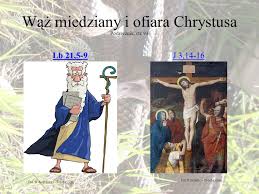 NotatkaWąż miedziany zawieszona na palu przez Mojżesza jest zapowiedzią Ofiary Chrystusa. Kto spojrzał na węża, zostawał przy życiu, kto patrzy na Chrystusa i wierzy w Niego, ma życie wieczne. „Jak Mojżesz wywyższył węża na pustyni, tak potrzeba, aby wywyższono Syna Człowieczego, aby każdy, kto w Niego wierzy, miał życie wieczne”. (J 3,14-15)Odpowiedz na pytania:Co Mojżesz miał sporządzić i umieścić na wysokim palu ?Dlaczego pojawiły się węże o „jadzie palącym”? Co było warunkiem przeżycia po ukąszeniu węża? Co zapowiadał miedziany wąż?Co jest warunkiem życia wiecznego?Tematy katechez do realizacji dn. 30 marca 2020 r.KATEZHEZA  V Str. W podręczniku 98, nr. Katechezy 29.Temat: JEZUS CHRYSTUS DAJE NAM NOWE PRZYKAZANIE Pytanie egzystencjalne: czy znacie kogoś,  kto nie chciałby być szczęśliwy?Zapoznaj się z fragmentami Pisma św. Mt 7, 21; Mt 22, 39; ŁK 6, 31; ŁK 10, 25 - 27; J 15,12 – 18  https://biblia.deon.plPrzeczytajcie poniższą historię i  zastanówcie się nad jej przesłaniem.W pewnej nadmorskiej krainie, pięknej i bogatej, żył równie bogaty kupiec. Całe życie podróżował po świecie, sprzedając i kupując towary, by zapewnić swojej rodzinie dostatek. Zebrał całkiem spory majątek – miał ogromny, piękny dom, rozległy ogród, wiele hektarów sadów i prywatne zoo. Miał też trzech synów, których bardzo kochał, oraz piękną i dobrą żonę, którą kochał jeszcze bardziej. Wszyscy szanowali się wzajemnie, okazywali sobie życzliwość, upominali się gdy zaszła taka potrzeba. Kupiec był dobrym ojcem. Mimo częstych wyjazdów, każdą wolną chwilę poświęcał rodzinie. Często rezygnował nawet ze swego wypoczynku czy przyjemności, byle być z najbliższymi. Gdy, któryś z synów chorował, ojciec czuwał przy nim nawet w nocy. Gdy któryś „narozrabiał”, ojciec tłumaczył i pomagał naprawić błąd. Z czasem kupiec stał się bohaterem powiedzenia, którego używano w mieście. Gdy chciano wyrazić podziw dla kogoś, kto okazał się szczególnie dobry, mawiano: „umiesz kochać jak nasz kupiec”, albo pytano: „czy ty jesteś z rodziny naszego kupca”? mijały lata i kupiec zestarzał  się i zachorował. Mimo to był szczęśliwym człowiekiem. Gdy już nie pomagały żadne lekarstwa, kupiec wiedząc, że niedługo umrze, poprosił o przybycie adwokata, któremu podyktował swój testament. Zamieścił też ogłoszenie w lokalnej gazecie, że w dniu pogrzebu adwokat wyjawi mieszkańcom miasta sekret powodzenia i szczęśliwego życia. Pytanie pomocnicze: Jak myślicie co mogło być tym sekretem? Z powodu tego ogłoszenia niektórzy mieszkańcy, choć wstyd to przyznać, nie mogli          się doczekać pogrzebu. Przyszedł wreszcie ten dzień i na pogrzebie zebrali się wszyscy mieszkańcy miasta. Adwokat wszedł na podwyższenie, otworzył kopertę i przeczytał donośnym głosem sekret kupca: „Jeśli chcecie być szczęśliwi jak ja; jeśli chcecie by powodziło się wam jak mnie – kochajcie się wzajemnie”.Pan Jezus w wieczór poprzedzający dzień Jego męki też wyjawił nam sekret szczęśliwego życia, zostawił nam wielki skarb, testament  ( J 13, 34 - 35, J 15, 9 - 14 ) https://biblia.deon.plWymagania Jezusa nie są łatwe, ale nie są niemożliwe, sam Jezus pokazał nam jak je realizować. W pierwszych wiekach chrześcijaństwa o wyznawcach Chrystusa mówiono: „popatrzcie jak oni się miłują” – to miłość była znakiem rozpoznawczym uczniów Jezusa.My także na co dzień możemy realizować gesty miłości wobec naszych bliźnich i poczuć, że dzięki nim jesteśmy szczęśliwymi uczniami Chrystusa. Propozycja filmów: źródło: Youtube: https://www.youtube.com/watch?v=astYaZ_Vw68&t=1s                                  https://www.youtube.com/watch?v=z31FtNdnfs8Na zakończenie  przeniesiemy się w wyobraźni i zróbmy mały rachunek sumienia.Wyobraźcie sobie , że siedzicie w Wieczerniku razem z Apostołami i Jezusem… wpatrujecie się w Niego i słuchacie Jego słów, bo wiecie, że to ostatnie chwile spędzone pośród was. A Chrystus mówi: „Przykazanie nowe daję wam, abyście się wzajemnie miłowali, jak Ja was umiłowałem …” Co chcesz Mu powiedzieć? Jezus nazywa Cię przyjacielem i przekazuje sposób na szczęśliwe życie. On tak bardzo wierzy w Twoje dobre serce! Pomyśl teraz o osobie, której nie darzysz sympatią. Ta osoba też jest umiłowana przez Jezusa i masz ją kochać.Bóg uzdolni Cię do takiej niezwykłej miłości wobec nieprzyjaciół, pozwól tylko rozgościć się Mu w Twoim sercu. Teraz jest najwłaściwszy czas na zmianę …  Pokaż innym na co Cię stać!  Odsłoń swoje dobre serce!Temat  wraz z  notatką zapisz w zeszycie  Pan Jezus daje nam Nowe Przykazanie i zaprasza do naśladowania Jego szczególnej miłości do wszystkich ludzi.Daję wam przykazanie nowe,abyście się wzajemnie miłowali,jak Ja was umiłowałem.Zadanie  nie tylko na najbliższy czas : postaraj się aby Twoja miłość do Jezusa była widoczna w Twoich czynach a nie tylko słowach. Powodzenia !!!Data: 3 kwietnia 2020 r.Katecheza w podręczniku 60, str. 200-203Temat : Pan Jezus umarł i zmartwychwstał dla naszego zbawienia – udział w Triduum Paschalnym.Triduum PaschalneZadanie 1. Rozwiąż krzyżówkę.1. Dzień śmierci Jezusa2. Przeciwieństwo kłamstwa 3. Miasto ukrzyżowania Jezusa Chrystusa4. Kusiciel5. …. Boży, pielgrzymujący przez ziemię6. Miejsce czterdziestodniowego postu Jezusa7. Pierwsze imię Magdaleny8. Następca św. Piotra9. Obok wiary i miłości10. Autor Dziejów Apostolskich11. Przejście Chrystusa ze śmierci do życia12. Inaczej Msza Święta13. Został wskrzeszony z grobu po czterech dniach14. Przychodzisz z nią do świątyni w Niedzielę Palmową15. Imię Chrzciciela16. Czas duchowego przygotowania do dobrego przeżycia świąt Wielkanocnych lub Bożego NarodzeniaZadanie 2. Korzystając z dostępnych źródeł uzupełnij informacje w tabeli.Zadanie 3. Uzupełnij zdania korzystając z podręcznika.Triduum Paschalne rozpoczyna się a kończy Wielki Czwartek to dzień ustanowienia dwóch sakramentów:Kościół nie sprawuje Eucharystii w… W Wielki Piątek w Liturgii Słowa rozważamy…Liturgia Wigilii Paschalnej składa się z następujących części: Wybierz właściwe i wpisz do pustych miejsc. Liturgia Światła, Liturgia Słowa, Liturgia chleba,  Liturgia Chrzcielna, Liturgia Eucharystyczna, Noszenie figurek, Procesja Rezurekcyjna.Paschał to:Pozdrawiam serdecznie s. Bernadetta1.2.3.4.5.6.7.8.9.10.11.12.13.14.15.16.TRIDUUM PASCHALNETRIDUUM PASCHALNETRIDUUM PASCHALNETRIDUUM PASCHALNEWielki CzwartekWielki PiątekWielka SobotaWigilia PaschalnaWspominane wydarzenie 